CONVOCATORIA VIII–CAMPEONATO DE ESPAÑA P.A.PAREJAS DE ARTÍSTICO - PAREJAS DANZA -2021A propuesta del Comité Nacional de Patinaje Artístico, la R.F.E.P., convoca el VIII- Campeonato de España Parejas de Artístico-Parejas Danza, bajo las normas siguientes:*-LUGAR Y FECHA DE CELEBRACIÓNDías 14 y 15 de Mayo de 2021 –Valladolid – Federación de Patinaje Castellano-Leonesa*-INSTALACIONES …........ _ Pabellón Municipal de Cigales - Valladolid*-MODALIDAD  ...................._ Parejas Artístico y Parejas Danza.*-PISTA ..................................._ Parquet de 22x42 m.*-RUEDAS..............................._ Para Danza 88-A / 90-A ** Para Libre 47 ó 49. *-INTEGRATIVOS .............._ Serán los reflejados en el reglamento de 2021 de P. A. de World Skate.*-INSCRIPCIONES __Estas deberán enviarse mediante el cuadrante oficial del 2021 debidamente rellenado y sin omitir apartado alguno. También deberán adjuntar las clasificaciones del Campeonato Autonómico. Las inscripciones serán admitidas antes de los VEINTICINCO DÍAS NATURALES a la fecha que den comienzo los entrenamientos oficiales, (Lunes 19 de Abril), siendo rehusadas todas aquellas recibidas fuera de plazo.*-HORARIOS OFICIALES -...Se enviarán una vez cerrado el plazo de inscripción.*-SORTEOS .........................._ Los sorteos de ordenes de salida se efectuarán en la sede del Comité Nacional, lo mas tardar el lunes día 10 de Mayo, siendo expuestos en la página Web de la R.F.E.P.  – (www.fep.es)*-DESARROLLO DEL CAMPEONATOPara el desarrollo y demás cuestiones técnicas del Campeonato convocado, se establecerán según las “Normas de Competición de P.A.”, expuestas en la web www.fep.es .*-ATENCIÓNEstamento Organizador (Norma de obligado cumplimiento):ENTRENAMIENTOS NO OFICIALES (Ver circular Cir29-07) La Federación Española de Patinaje declina toda responsabilidad en caso de accidente. 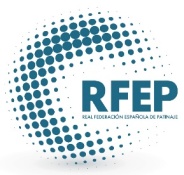 									Comité NacionalReus, 04 de Enero de 2021